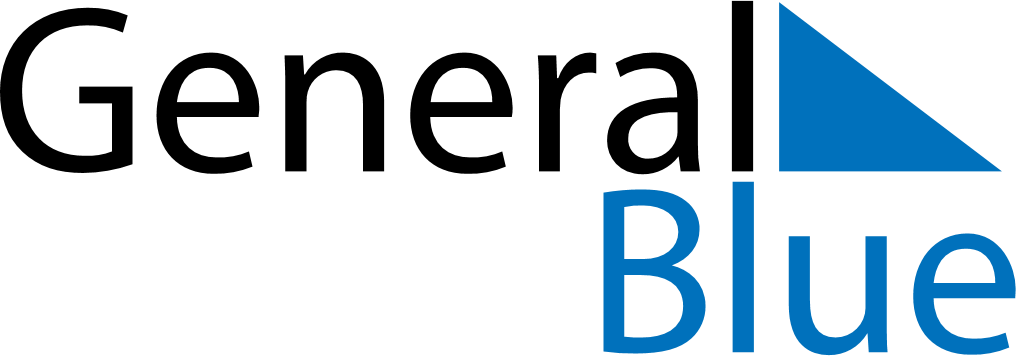 Weekly CalendarApril 7, 2019 - April 13, 2019Weekly CalendarApril 7, 2019 - April 13, 2019Weekly CalendarApril 7, 2019 - April 13, 2019Weekly CalendarApril 7, 2019 - April 13, 2019Weekly CalendarApril 7, 2019 - April 13, 2019Weekly CalendarApril 7, 2019 - April 13, 2019Weekly CalendarApril 7, 2019 - April 13, 2019SundayApr 07SundayApr 07MondayApr 08TuesdayApr 09WednesdayApr 10ThursdayApr 11FridayApr 12SaturdayApr 13AMPM